3. Függelék a 19/2017.(XII. 27.) önkormányzati rendelethezTermészetvédelemmel érintett területek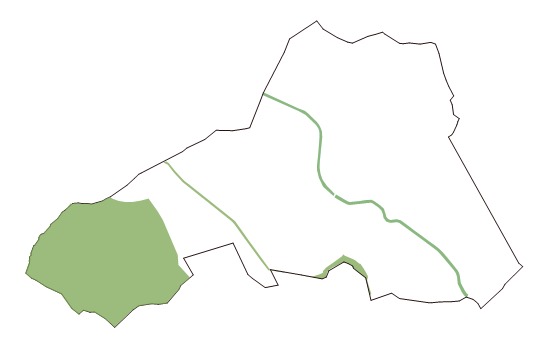 